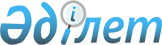 О внесении дополнений и изменений в постановление Правления Агентства Республики Казахстан по регулированию и надзору финансового рынка и финансовых организаций от 17 июня 2006 года № 136 "Об утверждении Правил представления отчетности о выполнении пруденциальных нормативов банками второго уровня"
					
			Утративший силу
			
			
		
					Постановление Правления Агентства Республики Казахстан по регулированию и надзору финансового рынка и финансовых организаций от 27 февраля 2009 года N 41. Зарегистрировано в Министерстве юстиции Республики Казахстан 24 марта 2009 года N 5609. Утратило силу постановлением Правления Национального Банка Республики Казахстан от 8 мая 2015 года № 75      Сноска. Утратило силу постановлением Правления Национального Банка РК от 08.05.2015 № 75 (вводится в действие по истечении десяти календарных дней после дня его первого официального опубликования).      В целях совершенствования нормативных правовых актов, регулирующих деятельность банков второго уровня, Правление Агентства Республики Казахстан по регулированию и надзору финансового рынка и финансовых организаций (далее - Агентство) ПОСТАНОВЛЯЕТ: 



      1. Внести в постановление Правления Агентства от 17 июня 2006 года № 136 "Об утверждении Правил представления отчетности о выполнении пруденциальных нормативов банками второго уровня" (зарегистрированное в Реестре  государственной регистрации нормативных правовых актов под № 4301), с изменениями и дополнениями, внесенными постановлениями Правления Агентства от 23 февраля 2007 года № 46 "О внесении изменений и дополнений в постановление Правления Агентства Республики Казахстан по регулированию и надзору финансового рынка и финансовых организаций от 17 июня 2006 года № 136 "Об утверждении Правил представления отчетности о выполнении пруденциальных нормативов банками второго уровня" (зарегистрированным в Реестре государственной регистрации нормативных правовых актов под № 4581), от 28 мая 2007 года № 156 "О внесении изменений и дополнений в постановление Правления Агентства Республики Казахстан по регулированию и надзору финансового рынка и финансовых организаций от 17 июня 2006 года № 136 "Об утверждении Правил представления отчетности о выполнении пруденциальных нормативов банками второго уровня" (зарегистрированным в Реестре государственной регистрации нормативных правовых актов под № 4806), от 27 августа 2007 года № 225 "О внесении изменений в постановление Правления Агентства Республики Казахстан по регулированию и надзору финансового рынка и финансовых организаций от 17 июня 2006 года № 136 "Об утверждении Правил представления отчетности о выполнении пруденциальных нормативов банками второго уровня" (зарегистрированным в Реестре государственной регистрации нормативных правовых актов под № 4956), от 24 октября 2007 года № 243 "О внесении изменений и дополнений в постановление Правления Агентства Республики Казахстан по регулированию и надзору финансового рынка и финансовых организаций от 17 июня 2006 года № 136 "Об утверждении Правил представления отчетности о выполнении пруденциальных нормативов банками второго уровня" (зарегистрированным в Реестре государственной регистрации нормативных правовых актов под № 5001), от 26 февраля 2008 года № 21 "О внесении изменений и дополнений в постановление Правления Агентства Республики Казахстан по регулированию и надзору финансового рынка и финансовых организаций от 17 июня 2006 года № 136 "Об утверждении Правил представления отчетности о выполнении пруденциальных нормативов банками второго уровня" (зарегистрированным в Реестре государственной регистрации нормативных правовых актов под № 5175), от 22 августа 2008 года № 132 "О внесении дополнений в постановление Правления Агентства Республики Казахстан по регулированию и надзору финансового рынка и финансовых организаций от 17 июня 2006 года № 136 "Об утверждении Правил представления отчетности о выполнении пруденциальных нормативов банками второго уровня" (зарегистрированным в Реестре государственной регистрации нормативных правовых актов под № 5330, опубликованное 15 ноября 2008 года в Собрании актов центральных исполнительных и иных центральных государственных органов Республики Казахстан № 11), от 28 ноября 2008 года № 198 "О внесении дополнений в постановление Правления Агентства Республики Казахстан по регулированию и надзору финансового рынка и финансовых организаций от 17 июня 2006 года № 136 "Об утверждении Правил представления отчетности о выполнении пруденциальных нормативов банками второго уровня" (зарегистрированным в Реестре государственной регистрации нормативных правовых актов под № 5445) следующие дополнения и изменения: 



      в Правилах представления отчетности о выполнении пруденциальных нормативов банками второго уровня, утвержденных указанным постановлением: 



      пункт 1 дополнить подпунктом 12-1) следующего содержания: 

      "12-1) расшифровку коэффициента текущей ликвидности k4 в соответствии с приложением 12-1 к настоящим Правилам;"; 



      в абзаце втором  пункта 2 слово "третий" заменить словом "пятый"; 



      в приложении 1 : 



      в графе 2: 



      в строке, порядковый номер 9, слова "Бессрочные финансовые инструменты, а также привилегированные" заменить словом "Привилегированные"; 



      в строке, порядковый номер 39, обозначение "k1" заменить обозначением "k1-1"; 



      дополнить строкой, порядковый номер 39-1, следующего содержания: 

"                                                                         "; 



      дополнить строками, порядковые номера 51-1, 51-2, следующего содержания: 

"                                                                         "; 



      в приложении 2 : 



      дополнить строкой, порядковый номер 14-1, следующего содержания: 

"                                                                         "; 



      строку, порядковый номер 45, изложить в следующей редакции: 

"                                                                         "; 



      в графе 2 строки, порядковый номер 60, после слов "физическим лицам," дополнить словами "в том числе потребительские кредиты,"; 



      строки, порядковые номера 82, 82-1, исключить; 



      в графе 2 приложения 3 : 



      в строках, порядковые номера 1, 2, 3, 4, 5, 11, 12, 13, 14, 15, после слов "Национального Банка Республики Казахстан," дополнить словами "Акционерного общества "Фонд национального благосостояния "Самрук-Казына","; 



      в строках, порядковые номера 6, 7, 8, 9, 10, после слов "Национальным Банком Республики Казахстан" дополнить словами ", Акционерным обществом "Фонд национального благосостояния "Самрук-Казына"; 



      дополнить приложением 12-1 согласно приложению к настоящему постановлению; 



       приложение 22 дополнить строками, порядковые номера 6-1, 6-2, следующего содержания: 

"                                                                         "; 



      в приложении 23 : 



      в графе 2: 



      в строках, порядковые номера 8082, 8083, 8084, 8085, 8086, 8092, 8093, 8094, 8095, 8096, после слов "Национального Банка Республики Казахстан," дополнить словами "Акционерного общества "Фонд национального благосостояния "Самрук-Казына","; 



      в строках, порядковые номера 8087, 8088, 8089, 8090, 8091, после слов "Национальным Банком Республики Казахстан" дополнить словами ", Акционерным обществом "Фонд национального благосостояния "Самрук-Казына"; 



      в строке, порядковый номер 8055, после слов "физическим лицам," дополнить словами "в том числе потребительские кредиты,"; 



      в графе 4 строки, порядковый номер 8158, слово "ежемесячно" заменить словом "ежедневно"; 



      строки, порядковые номера 8332, 8352 исключить; 



      дополнить строками, порядковые номера 8396, 8397, 8398, 8399, 8400, 8401, 8402, 8403, следующего содержания: 

"                                                                         "; 



      дополнить строками, порядковые номера 8404, 8405, 8406, 8407, следующего содержания: 

"                                                                         "; 



      дополнить строками, порядковые номера 8408, 8409, 8410, 8411, 8412, следующего содержания: 

"                                                                         ". 



      2. Настоящее постановление вводится в действие по истечении четырнадцати дней со дня государственной регистрации в Министерстве юстиции Республики Казахстан, за исключением абзацев третьего, четвертого, двенадцатого, тринадцатого, двадцать четвертого, тридцать четвертого, тридцать пятого, тридцать восьмого, тридцать девятого пункта 1, которые вводятся в действие с 1 апреля 2009 года, абзацев девятого, десятого, одиннадцатого пункта 1, которые вводятся в действие с 1 июля 2009 года, абзаца восьмого пункта 1, настоящего постановления, который вводится в действие с 1 июля 2011 года. 



      3. Департаменту стратегии и анализа (Абдрахманов Н.А.): 



      1) совместно с Юридическим департаментом (Сарсенова Н.В.) принять меры к государственной регистрации в Министерстве юстиции Республики Казахстан настоящего постановления; 



      2) в десятидневный срок со дня государственной регистрации в Министерстве юстиции Республики Казахстан довести настоящее постановление до сведения заинтересованных подразделений Агентства, Объединения юридических лиц "Ассоциация финансистов Казахстана". 



      4. Департаменту информационных технологий (Тусупов К.А.) в срок до 1 мая 2009 года обеспечить доработку Автоматизированной информационной подсистемы "Сбор и обработка отчетно-статистической информации от банков второго уровня". 



      5. Службе Председателя Агентства (Кенже А.А.) принять меры по опубликованию настоящего постановления в средствах массовой информации Республики Казахстан. 



      6. Контроль за исполнением настоящего постановления возложить на Заместителя Председателя Агентства Кожахметова К.Б.        Председатель                                 Е. Бахмутова 

Приложение                    

к постановлению Правления     

Агентства Республики Казахстан 

по регулированию и надзору    

финансового рынка и           

финансовых организаций        

от 27 февраля 2009 года № 41  

"Приложение 12-1               

к Правилам представления      

отчетности о выполнении       

пруденциальных нормативов     

банками второго уровня        

             Расшифровка коэффициента текущей ликвидности k4 

                        на "____" ________ 20__ года 

                         ____________________________ 

                         (краткое наименование банка) 

    Расшифровка среднемесячной величины высоколиквидных активов                                                     (в тысячах тенге)       Количество рабочих дней 

      Итого: среднемесячная величина высоколиквидных активов 

Расшифровка среднемесячной величины обязательств до востребования                                                    (в тысячах тенге)       Количество рабочих дней 

      Итого: среднемесячная величина обязательств до востребования Руководитель      __________________ ____________ 

                    (фамилия и имя)   (подпись) 

Главный бухгалтер __________________ ____________ 

                    (фамилия и имя)   (подпись) 

Исполнитель __________________________ __________ _______________ 

            (должность, фамилия и имя) (подпись) (номер телефона) Дата подписания отчета "_____" ________ 200___ года. Место для печати".    
					© 2012. РГП на ПХВ «Институт законодательства и правовой информации Республики Казахстан» Министерства юстиции Республики Казахстан
				39-1 Коэффициент достаточности 

собственного капитала (k1-2) 51-1 Обязательства до востребования 51-2 Коэффициент текущей ликвидности k4 14-1 Ценные бумаги, выпущенные 

Акционерным обществом "Фонд 

национального благосостояния 

"Самрук-Казына" 0 45 Прочие ипотечные жилищные займы 100 6-1 Субординированные долговые обязательства перед 

родительским банком - нерезидентом Республики Казахстан 6-2 Обязательства дочернего банка - резидента Республики 

Казахстан перед родительским банком - нерезидентом 

Республики Казахстан по полученным займам 8396 Государственные ценные бумаги Республики 

Казахстан, выпущенные Правительством 

Республики Казахстан и Национальным Банком 

Республики Казахстан, долговые ценные 

бумаги, выпущенные Акционерным обществом 

"Казахстанская ипотечная компания", ценные 

бумаги, выпущенные Акционерным обществом 

"Фонд национального благосостояния 

"Самрук-Казына" ежедневно 8397 Вклады до востребования в банках Республики 

Казахстан и банках-нерезидентах Республики 

Казахстан, имеющих долгосрочный долговой 

рейтинг не ниже "ВВВ-" агентства Standard & 

Poor's или рейтинг аналогичного уровня 

одного из других рейтинговых агентств ежедневно 8398 Вклады, размещенные на одну ночь в банках 

Республики Казахстан и банках-нерезидентах 

Республики Казахстан, имеющих долгосрочный 

долговой рейтинг не ниже "ВВВ-" агентства 

Standard & Poor's или рейтинг аналогичного 

уровня одного из других рейтинговых агентств ежедневно 8399 Государственные ценные бумаги стран, имеющих 

суверенный долгосрочный рейтинг в 

иностранной валюте не ниже уровня, 

установленного постановлением № 128 ежедневно 8400 Облигации иностранных эмитентов, имеющие 

минимальный требуемый рейтинг одного из 

рейтинговых агентств, установленных 

постановлением № 128 ежедневно 8401 Срочные депозиты в Национальном Банке 

Республики Казахстан со сроком погашения до 

7 дней ежедневно 8402 Балансовая стоимость государственных ценных 

бумаг и прочих высоколиквидных ценных бумаг, 

проданных банком на условиях их обратного 

выкупа или переданных в залог ежедневно 8403 Начисленное вознаграждение, дисконты, 

премии, счета положительных/отрицательных 

корректировок справедливой стоимости, 

включаемые в расчет высоколиквидных активов 

для целей расчета коэффициентов k4, k4-1 ежедневно 8404 Материальные запасы, учитываемые на 

балансовом счете 1610 "Долгосрочные активы, 

предназначенные для продажи", взвешиваемые 

по степени кредитного риска ежемесячно 8405 Основные средства, учитываемые на балансовом 

счете 1610 "Долгосрочные активы, 

предназначенные для продажи", взвешиваемые 

по степени кредитного риска ежемесячно 8406 Субординированные долговые обязательства 

перед родительским банком - нерезидентом 

Республики Казахстан ежемесячно 8407 Обязательства дочернего банка - резидента 

Республики Казахстан перед родительским 

банком - нерезидентом Республики Казахстан 

по полученным займам ежемесячно 8408 Срочные обязательства с безусловным правом 

кредитора требовать досрочного погашения 

обязательств, в том числе срочные и условные 

депозиты банков, за исключением срочных и 

условных депозитов физических и юридических 

лиц, аффинированных драгоценных металлов ежедневно 8409 Прочие обязательства до востребования, в том 

числе обязательства, по которым не 

установлен срок осуществления расчета, 

включаемые в расчет коэффициента текущей 

ликвидности ежедневно 8410 Неинвестированные остатки средств, принятые 

банком в доверительное управление на 

основании договоров о доверительном 

управлении ежедневно 8411 Начисленное вознаграждение, дисконты, 

премии, счета положительных/отрицательных 

корректировок справедливой стоимости, по 

обязательствам до востребования ежедневно 8412 Займы "овернайт", предоставленные банкам 

Республики Казахстан и банкам-нерезидентам 

Республики Казахстан, имеющим долгосрочный 

долговой рейтинг не ниже "ВВВ-" агентства 

Standard & Poor's или рейтинг аналогичного 

уровня одного из других рейтинговых агентств ежедневно № Наименование статьи 1 2 3 n… 31 1 Наличность в кассе 2 Банкноты и монеты в пути 3 Наличность в обменных пунктах 4 Наличность в банкоматах и электронных 

терминалах 5 Деньги в дорожных чеках в пути 6 Монеты, изготовленные из драгоценных 

металлов, в кассе 7 Деньги в дорожных чеках 8 Коллекционные монеты, изготовленные из 

недрагоценных металлов, в кассе 9 Аффинированные драгоценные металлы 10 Аффинированные драгоценные металлы в 

пути 11 Аффинированные драгоценные металлы, 

размещенные на металлических счетах 12 Корреспондентский счет в Национальном 

Банке Республики Казахстан 13 Вклады в Национальном Банке Республики 

Казахстан (на одну ночь) 14 Вклады до востребования в Национальном 

Банке Республики Казахстан 15 Государственные ценные бумаги 

Республики Казахстан, выпущенные 

Правительством Республики Казахстан и 

Национальным Банком Республики 

Казахстан, долговые ценные бумаги, 

выпущенные Акционерным обществом 

"Казахстанская ипотечная компания", 

ценные бумаги, выпущенные Акционерным 

обществом "Фонд национального 

благосостояния "Самрук-Казына" 16 Вклады до востребования в банках 

Республики Казахстан и 

банках-нерезидентах Республики 

Казахстан, имеющих долгосрочный 

долговой рейтинг не ниже "ВВВ-" 

агентства Standard & Poor's или рейтинг 

аналогичного уровня одного из других 

рейтинговых агентств 17 Займы "овернайт", предоставленные 

банкам Республики Казахстан и 

банкам-нерезидентам Республики 

Казахстан, имеющим долгосрочный 

долговой рейтинг не ниже "ВВВ-" 

агентства Standard & Poor's или рейтинг 

аналогичного уровня одного из других 

рейтинговых агентств 18 Вклады, размещенные на одну ночь в 

банках Республики Казахстан и 

банках-нерезидентах Республики 

Казахстан, имеющих долгосрочный 

долговой рейтинг не ниже "ВВВ-" 

агентства Standard & Poor's или рейтинг 

аналогичного уровня одного из других 

рейтинговых агентств 19 Государственные ценные бумаги стран, 

имеющих суверенный долгосрочный 

рейтинг в иностранной валюте не ниже 

уровня, установленного постановлением 

Правления Агентства Республики 

Казахстан по регулированию и надзору 

финансового рынка и финансовых 

организаций от 30 апреля 2007 года № 

128 "Об установлении рейтинговых 

агентств и минимального требуемого 

рейтинга для облигаций, с которыми 

банки могут осуществлять сделки, а 

также минимального требуемого рейтинга 

стран, с государственными ценными 

бумагами которых банки могут совершать 

сделки при осуществлении брокерской и 

(или) дилерской деятельности" 

(зарегистрированным в Реестре 

государственной регистрации 

нормативных правовых актов под № 4717) 

(далее - постановление № 128) 20 Облигации иностранных эмитентов, 

имеющие минимальный требуемый рейтинг 

одного из рейтинговых агентств, 

установленных постановлением № 128 21 Срочные депозиты в Национальном Банке 

Республики Казахстан со сроком 

погашения до 7 дней 22 Начисленное вознаграждение, дисконты, 

премии, счета положительных/ 

отрицательных корректировок 

справедливой стоимости, включаемые в 

расчет высоколиквидных активов 23 Неинвестированные остатки средств, 

принятые банком на хранение на 

основании кастодиальных договоров и 

принятые в доверительное управление на 

основании договоров о доверительном 

управлении 24 Балансовая стоимость 

государственных ценных бумаг и прочих 

высоколиквидных ценных бумаг, 

проданных банком на условиях их 

обратного выкупа или переданных в 

залог Итого: № Наименование статьи 1 2 3 n… 31 1 Корреспондентские счета Национального 

Банка Республики Казахстан 2 Корреспондентские счета иностранных 

центральных банков 3 Корреспондентские счета других банков 4 Корреспондентские счета организаций, 

осуществляющих отдельные виды банковских 

операций 5 Вклады до востребования Национального 

Банка Республики Казахстан 6 Вклады до востребования иностранных 

центральных банков 7 Вклады до востребования других банков 8 Просроченная задолженность по вкладам до 

востребования других банков 9 Займы овернайт, полученные от 

Национального Банка Республики Казахстан 10 Займы овернайт, полученные от 

иностранных центральных банков 11 Займы овернайт, полученные от других 

банков 12 Вклады, привлеченные от других банков на 

одну ночь 13 Деньги государственного бюджета 14 Текущие счета клиентов 15 Срочные обязательства с безусловным 

правом кредитора требовать досрочного 

погашения обязательств, в том числе 

срочные и условные депозиты банков, за 

исключением срочных и условных депозитов 

физических и юридических лиц, 

аффинированных драгоценных металлов 16 Вклады до востребования клиентов 17 Карт - счета клиентов 18 Прочие обязательства до востребования, в 

том числе обязательства, по которым не 

установлен срок осуществления расчета, 

включаемые в расчет коэффициента текущей 

ликвидности 19 Неинвестированные остатки средств, 

принятые банком на хранение на основании 

кастодиальных договоров и принятые в 

доверительное управление на основании 

договоров о доверительном управлении 20 Начисленное вознаграждение, дисконты, 

премии, счета положительных / 

отрицательных корректировок справедливой 

стоимости по обязательствам до 

востребования Итого: 